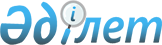 Об изменении административных границ города Тараза и Байзакского, Жамбылского районов Жамбылской областиПостановление Правительства Республики Казахстан от 23 февраля 2010 года № 113

      В соответствии со статьей 13 Земельного кодекса Республики Казахстан от 20 июня 2003 года и статьей 11 Закона Республики Казахстан "Об административно-территориальном устройстве Республики Казахстан" от 8 декабря 1993 года Правительство Республики Казахстан ПОСТАНОВЛЯЕТ:



      1. Согласиться с предложениями Жамбылского областного маслихата и акимата Жамбылской области об изменении административных границ города Тараза и Байзакского, Жамбылского районов Жамбылской области с включением в административные границы города Тараза части земель Байзакского района общей площадью 344,65 гектар и Жамбылского района общей площадью 5609,1 гектар.



      2. Настоящее постановление вводится в действие по истечении десяти календарных дней со дня первого официального опубликования.      Премьер-Министр

      Республики Казахстан                       К. Масимов
					© 2012. РГП на ПХВ «Институт законодательства и правовой информации Республики Казахстан» Министерства юстиции Республики Казахстан
				